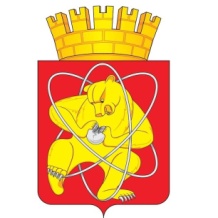 Городской округ «Закрытое административно – территориальное образование Железногорск Красноярского края»СОВЕТ ДЕПУТАТОВ ЗАТО г. ЖЕЛЕЗНОГОРСКРЕШЕНИЕ30 июня 2022                                                                                                                № 19-223Р       г. ЖелезногорскО внесении изменений в решение городского Совета ЗАТО Железногорск от 02.03.2006 № 8-42Р «Об утверждении Положения о порядке перечисления муниципальными предприятиями в бюджет муниципального образования ЗАТО Железногорск части прибыли, остающейся после уплаты налогов и иных обязательных платежей»В соответствии с  Федеральным законом от 06.10.2003 № 131-ФЗ «Об общих принципах организации местного самоуправления в Российской Федерации», Уставом ЗАТО Железногорск, Совет депутатов ЗАТО г. ЖелезногорскРЕШИЛ:1. Внести в решение городского Совета ЗАТО Железногорск от 02.03.2006 N 8-42Р «Об утверждении Положения о порядке перечисления муниципальными предприятиями в бюджет муниципального образования ЗАТО Железногорск части прибыли, остающейся после уплаты налогов и иных обязательных платежей» следующие изменения:1.1. В наименовании решения слова «муниципального образования» исключить.1.2. В приложении № 1 к решению внести следующие изменения:1.2.1. В пункте 1 слова «муниципального образования» заменить на слова «городского округа».1.2.2. Пункт 11 читать в новой редакции: «11. Муниципальные предприятия освобождаются от перечисления части чистой прибыли в бюджет ЗАТО Железногорск на основании решения балансовой комиссии о распределении чистой прибыли муниципального предприятия с направлением информации в Совет депутатов ЗАТО                г. Железногорск по результатам балансовой комиссии в части освобождения конкретного предприятия от уплаты части чистой прибыли в муниципальную казну с указанием причин освобождения.».2. Контроль над исполнением настоящего решения возложить на председателя постоянной комиссии Совета депутатов ЗАТО г. Железногорск по вопросам экономики, собственности и ЖКХ Д.А. Матроницкого. 3. Настоящее решение вступает в силу после официального опубликования.Председатель Совета депутатовЗАТО г. ЖелезногорскС.Д. ПроскурнинГлава ЗАТО г. ЖелезногорскИ.Г. Куксин